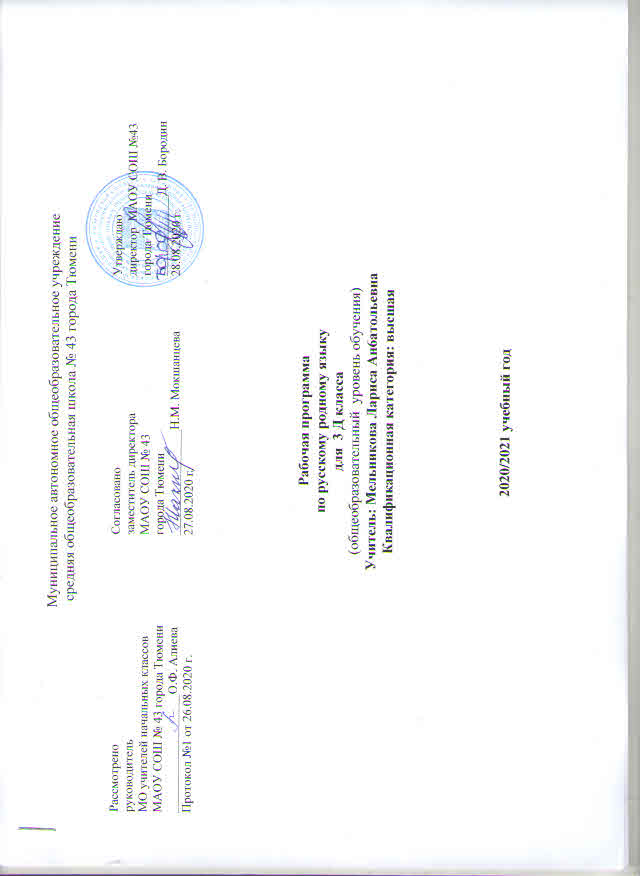 Примерная программа разработана на основе требований Федерального государственного образовательного стандарта начального общегообразования (приказ Министерства образования и науки Российской Федерации от 6  октября 2009  г. № 373 «Об  утверждении федерального государственного образовательного стандарта начального общего образования» в редакции приказа Минобрнауки  России от 31 декабря 2015  г. № 1576) к результатам освоения основной образовательной программы начального общего образования по учебному предмету «Русский родной язык», входящему в образовательную область «Родной язык и литературное чтение на родном языке». Рабочая программа по предмету «Русский родной язык» для 3 класса составлена на основе федерального закона от 29.12.2012г № 273 – ФЗ «Об образовании в Российской Федерации» в соответствии с требованиями Федерального государственного образовательного стандарта начального общего образования (приказ от 06.10.2009г. № 373 «Об утверждении и введении в действие федерального государственного образовательного стандарта начального общего образования), на основе основной образовательной программы начального общего образования, согласно учебному плану МАОУ СОШ №43 города Тюмени на 2020 – 2021 учебный год.Пояснительная   записка    Программа учебного предмета «Русский родной язык» разработана для функционирующих в субъектах Российской Федерации школ, в которых Федеральным 7 государственным образовательным стандартом начального общего образования наряду с изучением обязательного курса русского языка предусмотрено изучение русского языка как родного языка обучающихся. Содержание программы ориентировано на сопровождение основного курса русского языка, обязательного для изучения во всех школах Российской Федерации, и направлено на достижение результатов освоения основной образовательной программы начального общего образования по русскому языку, заданных соответствующим Федеральным государственным образовательным стандартом. В  то же время цели курса русского родного языка в рамках образовательной области «Родной язык и литературное чтение на родном языке» имеют свою специфику, обусловленную дополнительным характером курса, а также особенностями функционирования русского языка в разных регионах Российской Федерации. В  соответствии с этим курс русского родного языка направлен на достижение следующих целей:                                                                                                                                                                                                                                                                                                           • расширение представлений о русском языке как духовной, нравственной и культурной ценности народа; осознание национального своеобразия русского языка; формирование познавательного интереса, любви, уважительного отношения к русскому языку, а через него  — к  родной культуре; воспитание уважительного отношения к культурам и языкам народов России; овладение культурой межнационального общения;                                                                                                                                                                                                                                                  • формирование первоначальных представлений о национальной специфике языковых единиц русского языка (прежде всего лексических и фразеологических единиц с национально-культурной семантикой), об основных нормах русского литературного языка и русском речевом этикете;                                                                                                                                                                                                                                                     • совершенствование умений наблюдать за функционированием языковых единиц, анализировать и классифицировать их, оценивать их с точки зрения особенностей картины мира, отражённой в языке;                                                                                                                                                                                                                                                                                                                                                                                                                                                      • совершенствование умений работать с текстом, осуществлять элементарный информационный поиск, извлекать и преобразовывать необходимую информацию;                                                                                                                                                                                                                                                                                                 • совершенствование коммуникативных умений и культуры речи, обеспечивающих владение русским литературным языком в разных ситуациях его использования; обогащение словарного запаса и грамматического строя речи; развитие потребности к речевому самосовершенствованию;                                                                                                                                                                                                                             • приобретение практического опыта исследовательской работы по русскому языку, воспитание самостоятельности в приобретении знаний.Общая характеристика учебного предмета «Русский родной язык»                                                                                                                                                                                 Русский язык является государственным языком Российской Федерации, средством межнационального общения и объединения народов России. Изучение русского языка и владение им  — могучее средство приобщения к духовному богатству русской культуры и литературы, основной путь приобщения к культурноисто рическому опыту человечества. Одновременно с этим русский язык является родным языком русского народа, основой его духовной культуры. Родной язык связывает 9 поколения, обеспечивает преемственность и постоянное обновление национальной культуры. Родной язык, выполняя свои базовые функции общения и выражения мысли, обеспечивает межличностное и социальное взаимодействие людей, участвует в формировании самосознания и мировоззрения личности, является важнейшим средством хранения и передачи информации, культурных традиций и истории. Высокий уровень владения родным языком определяет способность аналитически мыслить, успешность в овладении способами интеллектуальной деятельности, умениями убедительно выражать свои мысли и точно понимать мысли других людей, извлекать и анализировать информацию из различных текстов. Как средство познания действительности русский родной язык обеспечивает развитие интеллектуальных и творческих способностей ребёнка, развивает его абстрактное мышление, память и воображение, формирует навыки самостоятельной учебной деятельности, самообразования и самореализации личности. Обучение русскому родному языку совершенствует нравственную и коммуникативную культуру ученика. Содержание курса «Русский родной язык» направлено на удовлетворение потребности обучающихся в изучении родного языка как инструмента познания национальной культуры и самореализации в ней. Учебный предмет «Русский родной язык» не ущемляет права тех обучающихся, которые изучают иные (не русский) родные языки, поэтому учебное время, отведённое на изучение данной дисциплины, не может рассматриваться как время для углублённого изучения основного курса «Русский язык». В  содержании курса «Русский родной язык» предусматривается расширение сведений, имеющих отношение не к внутреннему системному устройству языка, а к вопросам реализации языковой системы в речи‚ внешней стороне существования языка: к многообразным связям русского языка с цивилизацией и культурой, государ- 10 ством и обществом. Программа учебного предмета отражает социокультурный контекст существования русского языка, в частности те языковые аспекты, которые обнаруживают прямую, непосредственную культурно-историческую обусловленность. Важнейшими задачами курса являются приобщение обучающихся к фактам русской языковой истории в связи с историей русского народа, формирование первоначальных представлений младших школьников о сходстве и различиях русского и других языков в контексте богатства и своеобразия языков, национальных традиций и культур народов России и мира; расширение представлений о русской языковой картине мира, о национальном языке как базе общезначимых нравственно-интеллектуальных ценностей, поведенческих стереотипов и т. п., что способствует воспитанию патриотического чувства, гражданственности, национального самосознания и уважения к языкам и культурам других народов нашей страны и мира. Содержание курса направлено на формирование представлений о языке как живом, развивающемся явлении, о диалектическом противоречии подвижности и стабильности как одной из основных характеристик литературного языка. Программой предусматривается расширение межпредметного взаимодействия в обучении русскому родному языку не только в филологических образовательных областях, но и во всём комплексе изучаемых дисциплин естественно-научного и гуманитарного циклов.Место учебного предмета «Русский родной язык»                                                                                                                                                                                                     Программа по русскому родному языку составлена на основе требований к предметным результатам освоения основной образовательной программы, представленной в Федеральном государственном образовательном стандарте начального общего образования, и рассчитана на общую учебную нагрузку в объёме 203  ч (33  ч в 1  классе, по 68  ч во 2 и 3 классах, 34 ч в 4 классе).                     Описание ценностных ориентиров содержания  учебного предмета «Русский родной язык»                                                                                                                              Как курс, имеющий частный характер, школьный курс русского родного языка опирается на содержание основного курса, представленного в образовательной области «Русский язык и литературное чтение», сопровождает и поддерживает его. Основные содержательные линии настоящей программы соотносятся с основными содержательными линиями основного курса русского языка в начальной школе, но не дублируют их и имеют преимущественно практико-ориентированный характер. Целевыми установками данного курса являются:                                                                                                                  • совершенствование у младших школьников как носителей языка способности ориентироваться в пространстве языка и речи, развитие языковой интуиции;                                                                                                                                                                                                                                                                                         • изучение исторических фактов развития языка;                                                                                                                                                                                                                                                                                                            • расширение представлений о различных методах познания языка (учебное лингвистическое мини-исследование, проект, наблюдение, анализ и т. п.);       • включение учащихся в практическую речевую деятельность.                                                                                                                                                                                                                       В  соответствии с этим в программе выделяются следующие блоки.                                                                                                                                                                                                                                                                                                                                                                                                                                                                                                                            Первый блок  — «Русский язык: прошлое и настоящее»  — включает содержание, обеспечивающее расширение знаний об истории русского языка, о происхождении слов, об изменениях значений общеупотребительных слов. Данный блок содержит сведения о взаимосвязи языка и истории, языка и культуры народа, сведения о национально-культурной специфике русского языка, об общем и специфическом в языках и культурах русского и других народов России и мира.                                                                                                                                                                                                                                                       Второй блок  — «Язык в действии»  — включает содержание, обеспечивающее наблюдение за употреблением языковых единиц, развитие базовых умений и навыков использования языковых единиц в учебных и практических ситуациях; формирование первоначальных представлений о нормах современного русского литературного языка, развитие потребности обращаться к нормативным словарям современного русского литературного языка и совершенствование умений пользоваться словарями. Данный блок ориентирован на практическое овладение куль- 12 турой речи: практическое освоение норм современного русского литературного языка (в рамках изученного); развитие ответственного и осознанного отношения к использованию русского языка во всех сферах жизни.                                                                                                                                                                                                                            Третий блок  — «Секреты речи и текста»  — связан с совершенствованием четырёх видов речевой деятельности в их взаимосвязи, развитием коммуникативных навыков младших школьников (умениями определять цели общения, адекватно участвовать в речевом общении); расширением практики применения правил речевого этикета. Одним из ведущих содержательных центров данного блока является работа с текстами: развитие умений понимать, анализировать предлагаемые тексты и создавать собственные тексты разных функционально-смысловых типов, жанров, стилистической принадлежности. Содержание учебного предмета«Русский родной язык»  (17 часов, по 0,5 ч. в неделю)Раздел 1. Русский язык: прошлое и настоящее (11 часов)Слова, связанные с особенностями мировосприятия и отношений между людьми (например, правда – ложь, друг – недруг, брат – братство – побратим).Слова, называющие природные явления и растения (например, образные названия ветра, дождя, снега; названия растений).Слова, называющие предметы и явления традиционной русской культуры: слова, называющие занятия людей (например, ямщик, извозчик, коробейник, лавочник). Слова, обозначающие предметы традиционной русской культуры: слова, называющие музыкальные инструменты (например, балалайка, гусли, гармонь). Русские традиционные сказочные образы, эпитеты и сравнения (например, Снегурочка, дубрава, сокол, соловей, зорька, солнце и т. п.): уточнение значений, наблюдение за использованием в произведениях фольклора и художественной литературы.  Названия старинных русских городов, сведения о происхождении этих названий. Проектные задания: «Откуда в русском языке эта фамилия»; «История моего имени и фамилии» (приобретение опыта поиска информации о происхождении слов).Раздел 2. Язык в действии (3,5 часа)Как правильно произносить слова (пропедевтическая работа по предупреждению ошибок в произношении слов в речи).Многообразие суффиксов, позволяющих выразить различные оттенки значения и различную оценку, как специфика русского языка  (например, книга, книжка, книжечка, книжица, книжонка, книжища; заяц, зайчик, зайчонок, зайчишка, заинька и т. п.) (на практическом уровне). Специфика грамматических категорий русского языка (например, категории рода, падежа имён существительных). Практическое овладение нормами употребления отдельных грамматических форм имен существительных. Словоизменение отдельных форм множественного числа имен существительных (например, родительный падеж множественного числа слов) (на практическом уровне). Практическое овладение нормами правильного и точного употребления предлогов, образования предложно-падежных форм существительных (предлоги с пространственным значением) (на практическом уровне).  Существительные, имеющие только форму единственного или только форму множественного числа (в рамках изученного).Совершенствование навыков орфографического оформления текста. Раздел 3. Секреты речи и текста (2,5 часа)Особенности устного выступления. Создание текстов-повествований: о путешествии по городам; об участии в мастер-классах, связанных с народными промыслами. Создание текстов-рассуждений с использованием различных способов аргументации (в рамках изученного).Редактирование предложенных текстов с целью совершенствования их содержания и формы (в пределах изученного в основном курсе).Языковые особенности текстов фольклора и художественных текстов или их фрагментов (народных и литературных сказок, рассказов, загадок, пословиц, притч и т. п.)Личностные, метапредметные и предметные  результаты освоения курса«Русский родной язык»Личностные результатыформирование основ российской гражданской идентичности, чувства гордости за свою Родину, российский народ и историю России, осознание своей этнической и национальной принадлежности; формирование ценностей многонационального российского общества; становление гуманистических и демократических ценностных ориентаций;формирование целостного, социально ориентированного взгляда на мир в его органичном единстве и разнообразии природы, народов, культур и религий;формирование уважительного отношения к иному мнению, истории и культуре других народов;овладение начальными навыками адаптации в динамично изменяющемся и развивающемся мире;принятие и освоение социальной роли обучающегося, развитие мотивов учебной деятельности и формирование личностного смысла учения;Метапредметные результаты:овладение способностью принимать и сохранять цели и задачи учебной деятельности, поиска средств ее осуществления;освоение способов решения проблем творческого и поискового характера;формирование умения планировать, контролировать и оценивать учебные действия в соответствии с поставленной задачей и условиями ее реализации; определять наиболее эффективные способы достижения результата;формирование умения понимать причины успеха/неуспеха учебной деятельности и способности конструктивно действовать даже в ситуациях неуспеха;освоение начальных форм познавательной и личностной рефлексии;использование знаково-символических средств представления информации для создания моделей изучаемых объектов и процессов, схем решения учебных и практических задач;активное использование речевых средств и средств информационных и коммуникационных технологий для решения коммуникативных и познавательных задач;использование различных способов поиска (в справочных источниках и открытом учебном информационном пространстве сети Интернет), сбора, обработки, анализа, организации, передачи и интерпретации информации в соответствии с коммуникативными и познавательными задачами и технологиями учебного предмета; готовить свое выступление и выступать с аудио-, видео- и графическим сопровождением; соблюдать нормы информационной избирательности, этики и этикета;овладение логическими действиями сравнения, анализа, синтеза, обобщения, классификации по родовидовым признакам, установления аналогий и причинно-следственных связей, построения рассуждений, отнесения к известным понятиям;готовность слушать собеседника и вести диалог; готовность признавать возможность существования различных точек зрения и права каждого иметь свою; излагать свое мнение и аргументировать свою точку зрения и оценку событий;      10)  умение работать в материальной и информационной среде       начального общего образования (в том числе с учебными моделями) в соответствии с содержанием конкретного учебного предмета; формирование начального уровня культуры пользования словарями в системе универсальных учебных действий.Предметные результаты освоения курса «Русский родной  язык»воспитание ценностного отношения к родному языку как хранителю культуры, включение в культурно-языковое поле своего народа, формирование первоначальных представлений о единстве и многообразии языкового и культурного пространства России, о языке как основе национального самосознания;обогащение активного и потенциального словарного запаса, развитие у обучающихся культуры владения родным языком в соответствии с нормами устной и письменной речи, правилами речевого этикета;формирование первоначальных научных знаний о родном языке, как системе и как развивающемся явлении, о его уровнях и единицах, о закономерностях функционирования, освоение основных единиц грамматических категорий родного языка, формирование позитивного отношения правильной устной и письменной родной речи как показателям общей культуры и гражданской позиции человека;овладение первоначальными умениями ориентироваться в целях, задачах, средствах и условиях общения, формирование базовых навыков выбора адекватных языковых средств для успешного решения коммуникативных задач;овладение учебными действиями с языковыми единицами и умение использовать знания для решения познавательных, практических и коммуникативных задач.Планируемые результаты освоения учебной программы по курсу «Русский родной язык» Результаты изучения учебного предмета «Русский родной язык» на уровне начального общего образования должны быть ориентированы на применение знаний, умений и навыков в учебных ситуациях и реальных жизненных условиях и отражать:1.Понимание взаимосвязи языка, культуры и истории народа:- осознание роли русского родного языка в постижении культуры своего народа;- осознание языка как развивающегося явления, связанного с историей народа;- осознание национального своеобразия, богатства, выразительности русского языка;- распознавание слов с национально-культурным компонентом значения (лексика, связанная с особенностями мировосприятия и отношениями  между людьми; слова, обозначающие предметы и явления традиционного русского быта; фольклорная лексика); - понимание традиционных русских сказочных образов, понимание значения эпитетов и сравнений  и особенностей их употребления в произведениях устного народного творчества и произведениях детской художественной литературы; правильное уместное употребление  эпитетов и сравнений  в речи;- понимание значения фразеологических оборотов, отражающих русскую культуру, менталитет русского народа, элементы русского традиционного быта; уместное употребление их в современных ситуациях речевого общения (в рамках изученного);- понимание значений русских пословиц и поговорок, крылатых выражений; правильное их употребление в современных ситуациях речевого общения (в рамках изученного);- понимание значений устаревших слов с национально-культурным компонентом (в рамках изученного).2. Овладение основными нормами русского литературного языка (орфоэпическими, лексическими, грамматическими, стилистическими), приобретение опыта использования языковых норм в речевой практике:- осознание важности соблюдения норм современного русского литературного языка для культурного человека;- соотнесение собственной и чужой речи с нормами современного русского литературного языка (в рамках изученного); - соблюдение на письме и в устной  речи  норм  современного  русского литературного языка (в рамках изученного); - обогащение активного и пассивного словарного запаса, расширение объёма используемых в речи языковых средств для свободного выражения мыслей и чувств на родном языке адекватно ситуации и стилю общения; соблюдение основных орфоэпических и акцентологических норм современного русского литературного языка: - произношение слов с правильным ударением (расширенный перечень слов);- осознание смыслоразличительной роли ударения на примере омографов;соблюдение основных лексических норм современного русского литературного языка: - выбор из нескольких возможных слов того слова, которое наиболее  точно соответствует обозначаемому  предмету или явлению реальной действительности;- проведение синонимических замен с учётом особенностей текста;- выявление и исправление речевых ошибок в устной речи;- редактирование письменного текста с целью исправления речевых ошибок или с целью более точной передачи смысла;соблюдение основных грамматических норм современного русского литературного языка: - употребление отдельных грамматических форм имен существительных: словоизменение отдельных форм множественного числа имен существительных;- употребление отдельных глаголов в форме 1 лица единственного числа настоящего и будущего времени, замена синонимическими конструкциями отдельных глаголов, у которых нет формы 1 лица единственного числа настоящего и будущего времени;- выявление и исправление в устной речи типичных грамматических ошибок, связанных с нарушением согласования имени существительного и имени прилагательного в числе, роде, падеже; нарушением координации подлежащего и сказуемого в числе‚ роде (если сказуемое выражено глаголом в форме прошедшего времени);- редактирование письменного текста с целью исправления грамматических ошибок;соблюдение основных орфографических и пунктуационных норм современного русского литературного языка (в рамках изученного в основном курсе):- соблюдение изученных орфографических норм при записи собственного текста;- соблюдение изученных пунктуационных норм при записи собственного текста;совершенствование умений пользоваться словарями: - использование учебных толковых словарей для определения лексического значения слова,  для уточнения нормы формообразования;- использование учебных фразеологических  словарей, учебных словарей синонимов и антонимов для уточнения значения слова и в  процессе редактирования текста;- использование учебного орфоэпического словаря для определения нормативного произношения слова, вариантов произношения;- использование учебных словарей для уточнения состава слова; использование учебных этимологических словарей для уточнения происхождения слова;-использование орфографических словарей для определения нормативного написания слов; 3. Совершенствование различных видов устной и письменной речевой деятельности (говорения и слушания, чтения и письма), соблюдение норм речевого этикета:- владение различными приемами слушания научно-познавательных и художественных текстов об истории языка и культуре русского народа;- владение различными видами чтения (изучающим и поисковым) научно-познавательных и художественных текстов об истории языка и культуре русского народа;- чтение и смысловой анализ фольклорных и художественных текстов или их фрагментов (народных и литературных сказок, рассказов, загадок, пословиц, притч и т. п.), определение языковых особенностей текстов; - умение анализировать информацию прочитанного и прослушанного текста: отделять главные факты от второстепенных;  выделять наиболее существенные факты; устанавливать логическую связь между фактами;- умение соотносить части прочитанного или прослушанного текста: устанавливать причинно-следственные отношения этих частей, логические связи между абзацами текста; составлять план текста, не разделённого на абзацы; приводить объяснения заголовка текста; владеть приёмами работы с примечаниями к тексту;- умения информационной переработки прослушанного или прочитанного текста: пересказ с изменением лица; - уместное использование коммуникативных приемов устного общения: убеждение, уговаривание, похвала, просьба, извинение, поздравление; - уместное использование коммуникативных приемов диалога (начало и завершение диалога и др.), владение  правилами корректного речевого поведения в ходе диалога;- умение строить устные сообщения различных видов: развернутый ответ, ответ-добавление, комментирование ответа или работы одноклассника, мини-доклад;- создание текстов-рассуждений с использованием различных способов аргументации; - создание текстов-повествований (например, заметки о посещении музеев, о путешествии по городам; об участии в народных праздниках; об участии в мастер-классах, связанных с народными промыслами);- создание текста как результата собственного мини-исследования; оформление сообщения в письменной форме и представление его в устной форме;- оценивание устных и письменных речевых высказываний с точки зрения точного, уместного и выразительного словоупотребления;- редактирование собственных текстов с целью совершенствования их содержания и формы; сопоставление чернового и отредактированного текстов.соблюдение основных норм русского речевого этикета: - соблюдение принципов  этикетного  общения, лежащих в основе русского речевого этикета; - различение этикетных форм обращения в официальной и неофициальной речевой ситуации.   Тематическое планирование по предмету «Русский родной язык»                                                                                          3 класс Список учебно-методической литературыРусский родной язык : 3  класс : учебное пособие для общеобразовательных организаций / О. М. Александрова, О. В. Загоровская, С. И. Богданов, Л. А. Вербицкая, Ю. Н. Гостева, И. Н. Добротина, А. Г. Нарушевич, Е. И. Казакова, И. П. Васильевых.— М. : Просвещение, 2018.Примерная рабочая программа по учебному предмету «Русский родной язык» для образовательных организаций, реализующих программы начального основного общего образования. URL: http://fgosreestr.ru/registry/primernayarabochaya-programma-po-uchebnomu-predmetu-russkij-rodnoj-yazyk-dlyaobshheobrazovatelnyh-organizatsij1-4-klassov. Русский родной язык : 3 класс : методическое пособие / [О. М. Александрова, О. В. Загоровская, Ю. Н. Гостева и др.]. URL: http://uchlit.com.
                                                               Интернет-ресурсы
Азбучные истины. URL: http://gramota.ru/class/istiny
Академический орфографический словарь URL:http://gramota.ru/slovari/info/lop.Вавилонская башня. Базы данных по словарям C. И. Ожегова, А. А.
Зализняка, М. Фасмера. URL: http://starling.rinet.ru/indexru.htm.Вишнякова О. В. Словарь паронимов русского языка. URL:https://classes.ru/grammar/122.Vishnyakova.Древнерусские берестяные грамоты. URL:http://gramoty.ru.Какие бывают словари. URL: http://gramota.ru/slovari/types.Кругосвет — универсальная энциклопедия. URL:http://www.krugosvet.ru.Культура письменной речи. URL: http://gramma.ru.Лингвистика для школьников. URL: http://www.lingling.ru.Мир русского слова. URL: http://gramota.ru/biblio/magazines/mrs.Образовательный портал Национального корпуса русского языка.URL: https://studiorum-ruscorpora.ru.Обучающий корпус русского языка. URL:http://www.ruscorpora.ru/search-school.html.Первое сентября. URL: http://rus.1september.ru.Портал «Русские словари». URL: http://slovari.ru.Православная библиотека: справочники, энциклопедии, словари.URL: https://azbyka.ru/otechnik/Spravochniki.Русская виртуальная библиотека. URL: http://www.rvb.ru.Русская речь. URL: http://gramota.ru/biblio/magazines/rr/.Русский филологический портал. URL: http://www.philology.ru.Русский язык в школе. URL: http://gramota.ru/biblio/magazines/riash.Cловарь сокращений русского языка. URL: http://www.sokr.ru.Словари и энциклопедии GUFO.ME. URL: https://gufo.me.Словари и энциклопедии на Академике. URL: https://dic.academic.ru.Словари, созданные на основе Национального корпуса русского
языка (проект ИРЯ РАН). URL: http://dict.ruslang.ru.Словарь молодежного сленга. URL: http://teenslang.su.Словарь устойчивых словосочетаний и оборотов деловой речи.URL: http://doc-style.ru.Стихия: классическая русская/ советская поэзия. URL:http://litera.ru/stixiya.
Фундаментальная электронная библиотека «Русская литература и фольклор»: словари, энциклопедии. URL: http://feb-web.ru/feb/feb/dict.htm.Этимология и история слов русского языка (проект ИРЯ РАН).URL: http://etymolog.ruslang.ru№ п/пТема урокаСодержаниеДомашнее заданиеДата Дата Дата № п/пТема урокаСодержаниеДомашнее заданиепланпланфактРаздел 1. Русский язык: прошлое и настоящееРаздел 1. Русский язык: прошлое и настоящееРаздел 1. Русский язык: прошлое и настоящееРаздел 1. Русский язык: прошлое и настоящееРаздел 1. Русский язык: прошлое и настоящееРаздел 1. Русский язык: прошлое и настоящееРаздел 1. Русский язык: прошлое и настоящее1Где путь прямой, там не езди по кривой.  Синонимы и антонимы. Составляем текст.Слова-синонимы, слова-антонимы, связанные с особенностями мировосприятия и отношений между людьми (например, правда – ложь,). Составление текста на тему: «Почему зеркала из сказки «Королевство кривых зеркал» названы кривые»?Историческое значение слов «правда», «кривда», «лукавый»Составь два предложения с парой синонимов.04.0904.092Кто друг прямой, тот брат родной. Слова, связанные с особенностями мировосприятия и отношений между людьми.Слова, связанные с особенностями мировосприятия и отношений между людьми (например, друг – недруг, брат – братство – побратим). Историческое значение слов «брат», «друг»Подобрать и записать пословицы18.0918.093Дождик вымочит, а красиво солнышко высушит. Лексическое значение слов.Слова, называющие природные явления и растения. Значение «дождевых» слов (грибной дождь, крапинка, ливень)Составить 2 предложения о природном явлении «дождь»02.1002.104Сошлись два друга – мороз да вьюга. Текст-описание.Слова, называющие природные явления и растения. Значение «снежных» и «морозных» слов (сугроб, снег, снег хлопьями, снежные хлопья, заструги; мороз, иней, изморозь, куржак). Составление текста-описания с «морозными» словами.Составить текст-описание.16.1016.105Ветер без крыльев летает. Сравнение текста.Слова, называющие природные явления и растения. Значение «слов ветра» (пурга, ветер, ураган, метель, поземка). Определение темы и главной мысли, типа и вида текста.  Стр 40 упр 76Какой лес без чудес. Работа с репродукцией И.И. Шишкина «Лесная глушь». Восстановление деформированного текста.Составление сочинения по картине И.И. Шишкина «Лесная глушь», с использованием «Лесных» слов (глухомань, лес, дубрава, просека, осинник, чаща, роща, тайга, бор). Расстановка правильного порядка предложений в тексте. Восстановление текста с пропущенными словами.Стр 49 упр 97Дело мастера боится. Происхождение названий профессий. Многозначные слова.Слова, называющие предметы и явления традиционной русской культуры: слова, называющие занятия людей (например, ямщик, космонавт, фонарщик).Стр 53-54 упр 4 или Стр 58 упр 118Заиграйте, мои гусли. Слова, обозначающие предметы традиционной русской культуры: слова, называющие музыкальные инструменты. Стр 67 упр 99Что ни город, то норов. Наблюдение за использованием в произведениях фольклора и художественной литературы.Названия старинных русских городов, сведения о происхождении этих названий. Русские традиционные сказочные образы, эпитеты и сравнения, уточнение значений.Стр 75-76 упр 710У земли ясно солнце, у человека – слово. Имена прилагательные.Русские традиционные сказочные образы, эпитеты и сравнения (например, Царевна-лебедь, дубрава, сокол, соловей, зорька, солнце и т. п.): уточнение значений, наблюдение за использованием в произведениях фольклора и художественной литературы.  Признаки предметов, описание предметов при помощи имен прилагательных.Стр 82 упр 8 или Составить сказку о березе11"У земли  ясно солнце, у человека–слово". Проверочная работа № 1 (представление проектов, результатов исследовательской работы).Проектные задания: «Откуда в русском языке эта фамилия»; «История моего имени и фамилии» (приобретение опыта поиска информации о происхождении слов).Раздел 2. Язык в действииРаздел 2. Язык в действииРаздел 2. Язык в действииРаздел 2. Язык в действииРаздел 2. Язык в действииРаздел 2. Язык в действииРаздел 2. Язык в действии12Для чего нужны суффиксы. Многообразие суффиксов.Как правильно произносить слова (пропедевтическая работа по предупреждению ошибок в произношении слов в речи). Многообразие суффиксов, позволяющих выразить различные оттенки значения и различную оценку, как специфика русского языка  (например, книга, книжка, книжечка, книжица, книжонка, книжища; заяц, зайчик, зайчонок, зайчишка, заинька и т. п.) (на практическом уровне).Стр 91 упр 4 или Стр 96 упр 913Какие особенности рода имён существительных есть в русском языке. Все ли имена существительные «умеют» изменяться по числам.Специфика грамматических категорий русского языка (например, категории рода, падежа имён существительных). Практическое овладение нормами употребления отдельных грамматических форм имен существительных.Стр 98 – 99 упр 3 или Стр 104 упр 914Как изменяются имена существительные во множественном числеСловоизменение отдельных форм множественного числа имен существительных (например, родительный падеж множественного числа слов) (на практическом уровне).Стр 107 упр 7 или Стр 110 упр 1415Зачем в русском языке такие разные предлогиПрактическое овладение нормами правильного и точного употребления предлогов, образования предложно-падежных форм существительных (предлоги с пространственным значением) (на практическом уровне).Стр 114 упр 5Раздел 3. Секреты речи и текстаРаздел 3. Секреты речи и текстаРаздел 3. Секреты речи и текстаРаздел 3. Секреты речи и текстаРаздел 3. Секреты речи и текстаРаздел 3. Секреты речи и текстаРаздел 3. Секреты речи и текста16Создаём тексты-рассуждения. Совершенствование навыков орфографического оформления текста.Особенности устного выступления. Признаки типа текста-рассужденияСоздание текстов-рассуждений с использованием различных способов аргументации (в рамках изученного) и текстов-повествований: о путешествии по городам; об участии в мастер-классах, связанных с народными промыслами.. Правила оформления текста.Стр 122 Упр 5 или Стр 125-126 упр. 817Учимся редактировать тексты. Проверочная работа №2 (представление проектов, результатов исследовательской работы).Редактирование предложенных текстов с целью совершенствования их содержания и формы (в пределах изученного в основном курсе).Проектные задания:«Народные промыслы», «Детям об искусстве»Стр 129 упр 6 или Стр 140-142 упр 3